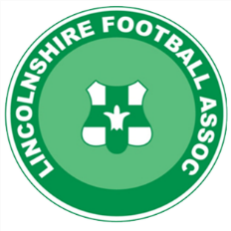 Flexi-Football League – Linx11sOfficial Team Entry Form *The lead contact will also be responsible for submitting an initial squad list no later than 7 day before their first fixture date*.Data Protection.The names addresses, telephone numbers and email addresses provided in this document are held on computer databases for the purpose of distributing league information. Completion of this document is taken as agreement to the storage and publication of this data.Team Entry DetailsTeam Entry DetailsTeam Name:*Lead Contact Name:Lead Contact Number:Correspondence Email Address:Secondary Contact Name:Secondary Contact Number:Kit Colour:Any dates you cannot fulfil a fixture:Would your team like to be notified when an individual player signs up / free agent becomes available?Would your team like to be notified when an individual player signs up / free agent becomes available?